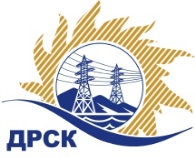 Акционерное Общество«Дальневосточная распределительная сетевая  компания»Протокол № 315/УТПиР-ВПзаседания закупочной комиссии по выбору победителя по открытому  запросу предложений на право заключения договора: «Монтаж автоматической противопожарной сигнализации, филиал ПЭС» закупка 1138 раздел 2.2.1  ГКПЗ 2017ПРИСУТСТВОВАЛИ: члены постоянно действующей Закупочной комиссии АО «ДРСК»  2-го уровня.Форма голосования членов Закупочной комиссии: очно-заочная.ВОПРОСЫ, ВЫНОСИМЫЕ НА РАССМОТРЕНИЕ ЗАКУПОЧНОЙ КОМИССИИ: Об утверждении результатов процедуры переторжки.Об итоговой ранжировке заявок.О выборе победителя запроса предложений.РЕШИЛИ:ВОПРОС 1 «Об утверждении результатов процедуры переторжки»Признать процедуру переторжки не состоявшейся.Принять окончательные цены заявок участниковВОПРОС 2 «Об итоговой ранжировке заявок»Утвердить итоговую ранжировку заявокВОПРОС 3 «О выборе победителя запроса предложений»Признать Победителем открытого  запроса предложений «Монтаж автоматической противопожарной сигнализации, филиал ПЭС» участника, занявшего первое место в итоговой ранжировке по степени предпочтительности для заказчика: ООО "ГЕФЕСТ-ТРЕЙД" (МСП) (690068, г. Владивосток, ул. Кирова, д. 25 Д, оф. 1)   на условиях: Цена  1 622 000,00  руб. (НДС не облагается). Сроки выполнения работ: Дата начала работ: с момента заключения договора. Окончание выполнения работ: до 31 августа 2017 года включительно. Условия оплаты: в течение 30 (тридцати) календарных дней с момента подписания акта выполненного этапа работ на основании предоставленных Подрядчиком счетов, с последующим оформлением счета-фактуры. Окончательный расчет а течение 30 (тридцати) календарных дней с даты подписания Заказчиком акта приемки законченного строительством объекта, по форме КС-11 или КС-14.  Гарантийные обязательства: 12 месяцев с момента подписания приемки в эксплуатацию систем пожарной автоматики. Предложение имеет статус оферты и действует до 31 декабря 2017 г.Исп. Ирдуганова И.Н.Тел. 397-147город  Благовещенск№ ЕИС – 31704815738«10»  апреля  2017 года№п/пНаименование Участника закупки и место нахожденияОкончательная цена заявки, руб. без НДС.1ООО "ГЕФЕСТ-ТРЕЙД" (690068, г. Владивосток, ул. Кирова, д. 25 Д, оф. 1)1 622 000,002ООО "ТЕХЦЕНТР" (690105, г. Владивосток,  ул. Русская, д. 57 Ж, кв. 18)1 621 500,00Место в итоговой ранжировкеНаименование Участника закупки и место нахожденияПервоначальная цена заявки, руб. без НДС.Окончательная цена заявки, руб. без НДС.Балл по предпочтительностиСтрана происхождения1 местоООО "ГЕФЕСТ-ТРЕЙД" (690068, г. Владивосток, ул. Кирова, д. 25 Д, оф. 1)1 622 000,001 622 000,000,5РФ2 местоООО "ТЕХЦЕНТР" (690105, г. Владивосток,  ул. Русская, д. 57 Ж, кв. 18)1 621 500,001 621 500,000,0РФОтветственный секретарь Закупочной комиссии: Елисеева М.Г.  _____________________________